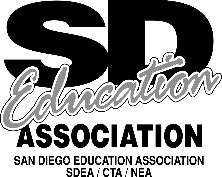 Scholarship announcements in Rep. Council PacketsScholarship applications available on www.sdea.netWednesday, December 13, 2017DEADLINE - Scholarships due to SDEA officeAttn: Lisa SteinbergFriday, May 4, 2018 - no later than 5:00 p.m.Scholarships read by panelMonday, May 7 – Friday, May 11, 2018Scholarships returned to SDEA from panelFriday, May 11 – Friday, May 18, 2018Scholarships awarded by panelFriday, May 18, 2018Notices sent out to applicantsMonday, May 21, 2018Scholarship presented at June Rep. CouncilWednesday, June 6, 2018 @ 4:00 p.m.